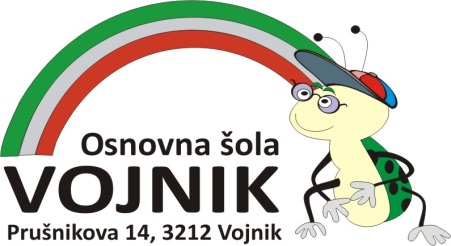 *Izpolnijo starši oz. skrbniki.*Izpolni vodstvo šole/institucije.*Izpolni vodstvo šole/institucije*Izpolni učitelj ali vodstvo institucije/šole.*Obrazec izpolni učitelj ali vodstvo šole, ki s svojim podpisom jamči za verodostojnost podatkov.Kraj in datum: _________________________________Obvezne priloge:najmanj tri verodostojna potrdila o udeležbi učenca na državnih tekmovanjih s področja umetnosti (uradni seznam tekmovalcev, udeležencev/uradno poročilo o udeležencih/listina o priznanju oz. nagradi ipd./izpis iz uradnih evidenc/ipd.)BREZ URADNIH DOKAZIL BO VAŠA VLOGA NEPOPOLNA!Podatki o učencu in njegovih starših oziroma skrbnikih*Podatki o učencu in njegovih starših oziroma skrbnikih*Podatki o učencu in njegovih starših oziroma skrbnikih*Podatki o učencu in njegovih starših oziroma skrbnikih*Podatki o učencu in njegovih starših oziroma skrbnikih*Podatki o učencu in njegovih starših oziroma skrbnikih*Ime in priimek učenca:Datum rojstva:Datum rojstva:Ime in priimek očeta:Ime in priimek matere:Naslov stalnega prebivališča:Kontaktni podatki staršev oz. skrbnikovOče:Tel. številka:Tel. številka:E-naslov:E-naslov:Kontaktni podatki staršev oz. skrbnikovOče:Kontaktni podatki staršev oz. skrbnikovMati:Tel. številka:Tel. številka:E-naslov:E-naslov:Kontaktni podatki staršev oz. skrbnikovMati:Razred tekočega šolskega leta:Ime razrednika:Utemeljitev (razlogi za pridobitev statusa):Podatki o šoli/instituciji, kjer se otrok vzporedno izobražuje*Podatki o šoli/instituciji, kjer se otrok vzporedno izobražuje*Podatki o šoli/instituciji, kjer se otrok vzporedno izobražuje*Ime:Naslov:Telefonska številka:E-naslov:Ime in priimek ravnatelja/direktorja:Podatki o učitelju*Podatki o učitelju*Podatki o učitelju*Ime in priimek:Naslov:Strokovni naziv:Telefonska številka:E- naslov:Podatki o izvajanju vzporednega izobraževanja*Podatki o izvajanju vzporednega izobraževanja*Podatki o izvajanju vzporednega izobraževanja*Podatki o izvajanju vzporednega izobraževanja*Podatki o izvajanju vzporednega izobraževanja*Podatki o izvajanju vzporednega izobraževanja*Podatki o izvajanju vzporednega izobraževanja*Podatki o izvajanju vzporednega izobraževanja*Naslov ustanove, kjer poteka vzporedno izobraževanje:Termin/pričetek in konec vadbe/število vadbenih enot na teden:PonTorSreČetPetSobNedTermin/pričetek in konec vadbe/število vadbenih enot na teden:Podatki o načrtovanih nastopih v tekočem šolskem letu*Podatki o načrtovanih nastopih v tekočem šolskem letu*Podatki o načrtovanih nastopih v tekočem šolskem letu*Število nastopov v tekočem letu po mesecih in naziv prireditve, nastopa:SeptemberOktoberŠtevilo nastopov v tekočem letu po mesecih in naziv prireditve, nastopa:Število nastopov v tekočem letu po mesecih in naziv prireditve, nastopa:NovemberDecemberŠtevilo nastopov v tekočem letu po mesecih in naziv prireditve, nastopa:Število nastopov v tekočem letu po mesecih in naziv prireditve, nastopa:JanuarFebruarŠtevilo nastopov v tekočem letu po mesecih in naziv prireditve, nastopa:Število nastopov v tekočem letu po mesecih in naziv prireditve, nastopa:MarecAprilŠtevilo nastopov v tekočem letu po mesecih in naziv prireditve, nastopa:Število nastopov v tekočem letu po mesecih in naziv prireditve, nastopa:MajJunijŠtevilo nastopov v tekočem letu po mesecih in naziv prireditve, nastopa:Število nastopov v tekočem letu po mesecih in naziv prireditve, nastopa:JulijAvgustŠtevilo nastopov v tekočem letu po mesecih in naziv prireditve, nastopa:Podpis učitelja:Podpis ravnatelja:Uradni žig:Podpis matere oz. skrbnika:Podpis očeta oz. skrbnika: